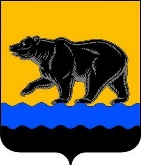 АДМИНИСТРАЦИЯ ГОРОДА НЕФТЕЮГАНСКА        постановлениеО мерах по предотвращению завоза и распространения новой коронавирусной инфекции, вызванной COVID-2019, на территории города Нефтеюганска В соответствии с постановлением Губернатора Ханты-Мансийского автономного округа – Югры от 05.04.2020 № 28 «О мерах по предотвращению завоза и распространения новой коронавирусной инфекции, вызванной              COVID-2019, в Ханты-Мансийском автономном округе – Югре», решениями Регионального оперативного штаба по предупреждению завоза и распространения коронавирусной инфекции на территории Ханты-Мансийского автономного округа – Югры, протоколами заседаний  рабочей группы по обеспечению мер по предупреждению завоза и распространения новой коронавирусной инфекции на территории города Нефтеюганска» администрация города Нефтеюганска постановляет:1.Департаменту по делам администрации города (Прокопович П.А.), отделу по делам гражданской обороны и чрезвычайным ситуациям администрации города (Чертов В.А.) обеспечить информирование населения города Нефтеюганска с использованием имеющихся средств массовой информации, иных средств информирования о продлении на территории автономного округа до 01.05.2020 режима повышенной готовности и режима обязательной самоизоляции граждан с соблюдением ими следующих условий: 1.1.Не покидать места проживания (пребывания), за исключением:обращения за экстренной (неотложной) медицинской помощью, иной прямой угрозы жизни и здоровью;следования к месту (от места) осуществления деятельности, работы, которая не приостановлена в соответствии с законодательством Российской Федерации и автономного округа, передвижения по территории города, непосредственно связанного с осуществлением указанной деятельности, в том числе с оказанием транспортных услуг и услуг доставки;следования к аптечным учреждениям, объектам розничной торговли, реализующим продовольственные товары и (или) исключительно непродовольственные товары первой необходимости в соответствии с перечнем, утвержденным распоряжением Правительства Российской Федерации от 27.03.2020 № 762-р;следования к организациям, осуществляющим шиномонтажную, авторемонтную деятельность по предварительной записи;выгула домашних животных на расстоянии, не превышающем 100 метров от места проживания (пребывания);доставки твердых коммунальных отходов до ближайшего места их накопления;оказания помощи близким родственникам старше 65 лет, а также страдающим хроническими заболеваниями;оказания помощи гражданам в качестве добровольца (волонтера), имеющего договор с организатором добровольческой (волонтерской) деятельности.1.2.Соблюдать межличностную дистанцию не менее 1,5 метров.1.3.Не посещать места отдыха, расположенные в лесах, парках, скверах в границах города.1.4.Не посещать объекты (территории) религиозных организаций, за исключением служителей и персонала религиозных организаций.1.5.При передвижении с использованием личного автомобиля, такси (за исключением общественного транспорта, маршрутного такси) ограничить число пассажиров в нем не более одного или совместно с лицами, находящимися на самоизоляции в одном жилом помещении.1.6.Не осуществлять строительные, ремонтные, погрузочно-разгрузочные и другие работы, нарушающие тишину и покой граждан, в рабочие дни (в том числе в субботу) с 19.00 до 16.00 часов, в любое время в воскресенье и нерабочие праздничные дни.1.7.Гражданам, посещавшим территории за пределами Российской Федерации:1.7.1.В день возвращения по месту проживания или месту пребывания в автономном округе сообщать о факте своего возвращения, месте и времени пребывания на территориях за пределами Российской Федерации, информацию о своем самочувствии, а также контактную информацию незамедлительно сотрудникам аэропорта, вокзала, а также по номеру телефона Единой «горячей линии» в автономном округе по COVID-2019: 8-800-301-68-88.1.7.2.Соблюдать постановления Главного санитарного врача Российской Федерации о нахождении в режиме изоляции на дому.1.7.3.При появлении первых респираторных симптомов незамедлительно обращаться за медицинской помощью на дому без посещения медицинских организаций.2.Руководителям организаций независимо от организационно-правовой формы и формы собственности, некоммерческих организаций, индивидуальным предпринимателям, самозанятым гражданам до завершения периода эпидемиологического неблагополучия, связанного с распространением                  COVID-2019:2.1.Отменить выезды организованных групп, направляемых на отдых, оздоровление, физкультурно-спортивные и культурно-массовые мероприятия за пределы муниципальных образований автономного округа.2.2.Обеспечить измерение температуры тела работникам на рабочих местах с обязательным отстранением от нахождения на рабочем месте лиц с повышенной температурой тела.2.3.Работодателям обеспечить возможность обработки рук дезинфицирующими средствами с установлением контроля за соблюдением этой гигиенической процедуры, а также обязательное применение работниками средств личной защиты.2.4.Осуществлять уборку помещений с применением дезинфицирующих средств, уделив особое внимание дезинфекции контактных поверхностей и мест общего пользования во всех помещениях с кратностью обработки каждые 2 часа, использовать в помещениях оборудование по обеззараживанию воздуха.2.5.Обеспечить контроль соблюдения режима самоизоляции работников.2.6.При наличии организационной и технической возможности организовать работу дистанционным способом с использованием удаленного рабочего места (работу на дому).2.7.Предоставить работникам с семейными обязанностями по их желанию возможность ухода во внеочередной отпуск.2.8.Продлить в соответствии с трудовым законодательством продолжительность периода вахты работников, находящихся на территории города, с соответствующим регулированием работодателем оплаты труда.2.9.Запретить направление работников в служебные командировки за пределы Российской Федерации, а также воздерживаться от направления работников в служебные командировки внутри страны.2.10.При поступлении запроса Управления Федеральной службы по надзору в сфере защиты прав потребителей и благополучия человека по автономному округу незамедлительно представлять информацию о всех контактах заболевшего COVID-2019 в связи с исполнением им трудовых функций, обеспечить проведение дезинфекции помещений, где находился заболевший.2.11.Обеспечить создание в информационно-аналитической системе Общероссийская база вакансий «Работа в России» (TRUDVSEM.RU) личного кабинета организации, актуализацию по мере необходимости сведений об изменениях численности, а также неполной занятости работников в связи с распространением COVID-2019, по форме, размещенной на названном ресурсе.2.12.Организациям, осуществляющим деятельность в том числе с использованием курьерской доставки, обеспечить сотрудников, участвующих в ее организации и осуществлении, средствами индивидуальной защиты.3.Департаменту экономического развития администрации города (Григорьева С.А.) проинформировать руководителей организаций независимо от организационно-правовой формы и формы собственности о:3.1.Продлении приостановления до 01.05.2020:3.1.1.Оказания стоматологических услуг, за исключением заболеваний и состояний, требующих оказания стоматологической помощи в экстренной или неотложной форме, в том числе оказания медицинской помощи маломобильным гражданам в неотложной форме на дому.3.1.2.Тренировочного процесса (оказание спортивных и физкультурно-оздоровительных услуг населению, в том числе лицам, проходящим спортивную подготовку).3.1.3.Деятельности детских игровых комнат, иных развлекательных центров для детей, в том числе находящихся на территории торговых развлекательных центров.3.1.4.Деятельности салонов красоты, косметических, СПА-салонов, массажных салонов, соляриев, саун и иных объектов, в которых оказываются подобные услуги, предусматривающие очное присутствие гражданина.3.1.5.Работы ресторанов, кафе, столовых, буфетов, баров, закусочных и иных организаций общественного питания, за исключением обслуживания на вынос без посещения гражданами помещений организаций общественного питания, доставки заказов, а также столовых, буфетов, кафе и иных организаций питания, осуществляющих организацию питания для работников организаций.3.1.6.Работы объектов розничной торговли, за исключением аптечных учреждений, объектов розничной торговли, реализующих устройства и средства связи, объектов розничной торговли, реализующих продовольственные товары и (или) исключительно непродовольственные товары первой необходимости, соответствующие перечню, утвержденному распоряжением Правительства Российской Федерации от 27.03.2020 № 762-р (в случае реализации объектами розничной торговли товаров, входящих хотя бы в одну группу товаров, установленных в указанном перечне, такие объекты розничной торговли вправе реализовывать товары, не включенные в него).3.1.7.Деятельности развлекательных и досуговых заведений.3.1.8.Оказания услуг по курению кальяна.3.2.Приостановлении до 01.06.2020 бронирования мест, приема и размещения граждан в пансионатах, домах отдыха, санаторно-курортных организациях (санаториях), санаторно-оздоровительных детских лагерях круглогодичного действия и гостиницах, за исключением лиц, находящихся в служебных командировках или служебных поездках.4.Департаменту жилищно-коммунального хозяйства администрации города Нефтеюганска (Васильев Е.В.):4.1.Довести до сведения управляющих и иных организаций, осуществляющих управление многоквартирными жилыми домами, о необходимости:4.1.1.Обеспечить уборку помещений общего пользования в многоквартирных домах с применением дезинфицирующих средств, с соблюдением при проведении уборки рекомендаций Федеральной службы по надзору в сфере защиты прав потребителей и благополучия человека по профилактике коронавирусной инфекции.4.2.Обеспечить проведение на территории города Нефтеюганска профилактической дезинфекции объектов на открытых пространствах и мест общего пользования многоквартирных жилых домов (тротуары, скамейки, площадки у входа, наружные двери, поручни, малые архитектурные формы, урны вблизи и в местах массового скопления людей, остановочные площадки и павильоны для общественного транспорта) и другие объекты в соответствии с рекомендациями, изложенными в письме Роспотребнадзора от 03.04.2020                       № 02/5925-2020-24.4.2.2.Приостановить организацию и проведение общих собраний собственников помещений в многоквартирном доме в очной или заочной форме с проведением поквартирного обхода.5.Департаменту образования и молодежной политики администрации города (Лямова Т.В.), комитету культуры и туризма администрации города                  (Лев И.Ю.), организациям всех форм собственности, осуществляющим образовательную деятельность на территории города Нефтеюганска, на период до 01.05.2020:5.1.Осуществлять учебный процесс по реализации образовательных программ на дому с применением электронного обучения, дистанционных образовательных технологий для всех обучающихся общеобразовательных, профессиональных образовательных организаций, организаций высшего образования, дополнительного образования, исключающих возможность посещения ими помещений указанных образовательных организаций.5.2.Приостановить образовательный процесс в организациях дополнительного образования города всех форм собственности, в которых образовательный процесс осуществляется по программам, не предусматривающим реализацию образовательных программ на дому с применением электронного обучения, дистанционных образовательных технологий.6.Руководителям органов администрации города:6.1.Обеспечить приостановление деятельности подведомственных организаций в сфере культуры, осуществляющих развлекательную и досуговую деятельность, осуществляющих спортивную и физкультурно-оздоровительную деятельность, а также тренировочного процесса (оказания спортивных и физкультурно-оздоровительных услуг населению, в том числе лицам, проходящим спортивную подготовку) на период эпидемиологического неблагополучия, связанного с распространением COVID-2019, до 01.05.2020.6.2.Приостановить предоставление объектов спорта, находящихся в государственной или муниципальной собственности, физическим и юридическим лицам для проведения занятий в сфере физической культуры и спорта на период эпидемиологического неблагополучия, связанного с распространением COVID-2019, до 01.05.2020.6.3.Не допускать приостановление деятельности непрерывно действующих организаций, организаций жизнеобеспечения, организаций, выполняющих неотложные ремонтные, погрузочно-разгрузочные работы, организаций, выполняющих неотложные работы в условиях чрезвычайных обстоятельств, в иных случаях, ставящих под угрозу жизнь или нормальные жизненные условия населения, осуществляющих деятельность на территории автономного округа в период действия режима повышенной готовности.7.Обнародовать (опубликовать) постановление в газете «Здравствуйте, нефтеюганцы!».		8.Департаменту по делам администрации города (Прокопович П.А.) разместить постановление на официальном сайте органов местного самоуправления города Нефтеюганска в сети Интернет.9.Постановление вступает в силу со дня его подписания и действует до особого решения органов государственной власти Ханты-Мансийского автономного округа – Югры. Ранее принятые постановления администрации города Нефтеюганска:-от 19.03.2020 № 422-п «О мерах по предупреждению и распространению коронавирусной инфекции на территории города Нефтеюганска», -от 27.03.2020 № 485-п «О дополнительных мерах по снижению рисков распространения новой коронавирусной инфекции (COVID-2019) на территории города Нефтеюганска», -от 01.04.2020 № 501-п «О дополнительных мерах по предотвращению завоза и распространения новой коронавирусной инфекции, вызванной COVID-2019, на территории города Нефтеюганска» применяются в части, не противоречащей настоящему постановлению. 	     10.Контроль исполнения постановления оставляю за собой.Глава города Нефтеюганска 	                      		          		 С.Ю.Дегтярев06.04.2020 											№ 536-пг.Нефтеюганск